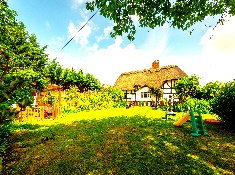 DATE:REF:Dear whom it may concern,Thank you for sending the reference request for the above named. It is our company policy to provide only a factual reference. I have detailed the information below:Position in the nursery:Start date with the company:Left company:History of disciplinary:Willing to re-employ:Safety concerns:Yours sincerelyStewart HendryStewart HendryNursery Owner73 Ermin st,Brockworth,GloucesterGL3 4EH01452 864107office@ ridgemountnursery.comDATE:REF:Dear whom it may concern,Thank you for sending the reference request for the above named. It is our company policy to provide only a factual reference. I have detailed the information below:Position in the nursery:Start date with the company:Left company:History of disciplinary:Willing to re-employ:Safety concerns:Yours sincerelyStewart HendryStewart HendryNursery OwnerExplorationDATE:REF:Dear whom it may concern,Thank you for sending the reference request for the above named. It is our company policy to provide only a factual reference. I have detailed the information below:Position in the nursery:Start date with the company:Left company:History of disciplinary:Willing to re-employ:Safety concerns:Yours sincerelyStewart HendryStewart HendryNursery OwnerDATE:REF:Dear whom it may concern,Thank you for sending the reference request for the above named. It is our company policy to provide only a factual reference. I have detailed the information below:Position in the nursery:Start date with the company:Left company:History of disciplinary:Willing to re-employ:Safety concerns:Yours sincerelyStewart HendryStewart HendryNursery OwnerDiscoveryDATE:REF:Dear whom it may concern,Thank you for sending the reference request for the above named. It is our company policy to provide only a factual reference. I have detailed the information below:Position in the nursery:Start date with the company:Left company:History of disciplinary:Willing to re-employ:Safety concerns:Yours sincerelyStewart HendryStewart HendryNursery OwnerDATE:REF:Dear whom it may concern,Thank you for sending the reference request for the above named. It is our company policy to provide only a factual reference. I have detailed the information below:Position in the nursery:Start date with the company:Left company:History of disciplinary:Willing to re-employ:Safety concerns:Yours sincerelyStewart HendryStewart HendryNursery OwnerIndependenceDATE:REF:Dear whom it may concern,Thank you for sending the reference request for the above named. It is our company policy to provide only a factual reference. I have detailed the information below:Position in the nursery:Start date with the company:Left company:History of disciplinary:Willing to re-employ:Safety concerns:Yours sincerelyStewart HendryStewart HendryNursery OwnerDATE:REF:Dear whom it may concern,Thank you for sending the reference request for the above named. It is our company policy to provide only a factual reference. I have detailed the information below:Position in the nursery:Start date with the company:Left company:History of disciplinary:Willing to re-employ:Safety concerns:Yours sincerelyStewart HendryStewart HendryNursery OwnerCommunityDATE:REF:Dear whom it may concern,Thank you for sending the reference request for the above named. It is our company policy to provide only a factual reference. I have detailed the information below:Position in the nursery:Start date with the company:Left company:History of disciplinary:Willing to re-employ:Safety concerns:Yours sincerelyStewart HendryStewart HendryNursery OwnerDATE:REF:Dear whom it may concern,Thank you for sending the reference request for the above named. It is our company policy to provide only a factual reference. I have detailed the information below:Position in the nursery:Start date with the company:Left company:History of disciplinary:Willing to re-employ:Safety concerns:Yours sincerelyStewart HendryStewart HendryNursery Owner